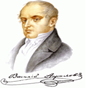 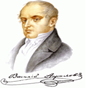 СРЕДНО  УЧИЛИЩЕ „ВАСИЛ  АПРИЛОВ”град Долна Митрополия, общ.Долна  Митрополия, обл.Плевен, ул.”Трети март” № 29 ател./факс: 06552/20-79 , тел. 06552/23-42 , e-mail: vasil_aprilov@abv.bg, web: sou-dm.infoУТВЪРЖДАВАМЦВЕТАНКА МИТЕВАДИРЕКТОРДНЕВНО РАЗПИСАНИЕНА УЧЕБНИТЕ ЧАСОВЕ ПРИ ОБУЧЕНИЕ ОТ РАЗСТОЯНИЕ В ЕЛЕКТРОННА СРЕДАПОДГОТВИТЕЛНА ГРУПА: 8:45 – 10:00 часа - взаимодействие с родителите, оказване на методическа подкрепаДНЕВНО РАЗПИСАНИЕ НА УЧЕБНИТЕ ЧАСОВЕ:Забележка: Заниманията в клуб „Знам и мога“  се провеждат в два часа седмичноДНЕВНО РАЗПИСАНИЕ НА ЗАНЯТИЯТА В ЦДО:         РАЗПИСАНИЕ НА ЗАНЯТИЯТА В ДОПЪЛНИТЕЛНА ПОДГОТОВКА /ФУЧ/ФП „Вокална група“  в IІ клас – 2 часа – сряда - 12. 30 до 13. 10 часа;ФП БЕЛ VІІ – 2 часа - вторник от 17.20-17.50 ч. и петък  от 16.30-17.00 ч.;ФП  математика VІІ – 2 часа  – сряда -  от 16.30-17.00 ч. и четвъртък  от 16.30-17.00 ч.;ФП БЕЛ в Х клас– 2 часа – четвъртък от 13.10 до 14.35 ч. ФП Биология и ЗО в VІІІ  клас - 2 часа – четвъртък от 13.10 до 14.35 ч№IIІ – ІV  класV – VІІ класVIII  - XII клас1.8.00 – 8.208.00 – 8.308.00 – 8.402.9.00 - 9.209.00 - 9.309.00 - 9.403.9.50 - 10.109.50 - 10.209.50 - 10.304.10.40 - 11.0010.40 - 11.1010.40 - 11.205.11.30 - 11.5011.30 - 12.0011.30 - 12.106.12.20 – 12.4012.20 – 12.5012.20 – 13.007.13.10 – 13.4013.10 – 13.50№ДейностиI  клас1.Проект „Допълнително обучение по БЕЛ“8.00 – 8.202.Проект „Допълнително обучение по БЕЛ“8.30 - 8.503.Проект- клуб „Знам и мога“/ Обратна връзка10.00 - 10.204.Проект «Допълнителна консултация по БЕЛ»10.30 - 10.505.Самоподготовка№ДейностиII  клас1.Допълнително обучение по БЕЛ8.00 – 8.202.Допълнително обучение по математика8.30 - 8.503.Занимания по интереси10.00 - 10.204.Допълнителна консултация по БЕЛ10.30 - 10.505.Занимания по интереси11.00 - 11.20№ Дейност:IIІ – ІV  класV – VІІ класпри 6 учебни часа до обядV – VІІ класпри 7 учебни часадо обядОбяд и отдих12.40 – 13.4012.50 – 13.5013.40 – 14.401. Самоподготовка13.40 – 14.0013.50 – 14.2014.40 – 15.102. Самоподготовка14.10 – 14.3014.30 – 15.0015.20 – 15.503. Самоподготовка14.40 – 15.0015.10 – 15.4016.00 – 16.304. Самоподготовка15.10 – 15.3015.50 – 16.2016.40 – 17.105. Занимания по интереси15.40 – 16.0016.30 – 17.0017.20 – 17.506. Занимания по интереси16.00 – 16.2017.00 – 17.3017.50 – 18.20№ДейностиI  клас1.Проект „Допълнително обучение по БЕЛ“13.00 – 13.202.Проект „Допълнително обучение по БЕЛ“13.30 - 13.503.Занимания по интереси14.10 - 14.304.Занимания по интереси14.40 - 15.005.Занимания по интереси15.10 - 15.30